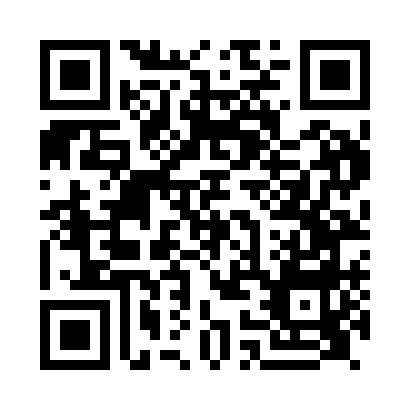 Prayer times for Dishforth, North Yorkshire, UKMon 1 Jul 2024 - Wed 31 Jul 2024High Latitude Method: Angle Based RulePrayer Calculation Method: Islamic Society of North AmericaAsar Calculation Method: HanafiPrayer times provided by https://www.salahtimes.comDateDayFajrSunriseDhuhrAsrMaghribIsha1Mon2:534:371:106:529:4211:262Tue2:544:381:106:529:4111:253Wed2:544:391:106:529:4111:254Thu2:554:401:106:529:4011:255Fri2:564:411:106:519:3911:256Sat2:564:421:116:519:3911:257Sun2:574:431:116:519:3811:248Mon2:574:441:116:509:3711:249Tue2:584:451:116:509:3611:2410Wed2:594:461:116:509:3511:2311Thu2:594:481:116:499:3411:2312Fri3:004:491:116:499:3311:2213Sat3:014:501:126:489:3211:2214Sun3:014:511:126:489:3111:2115Mon3:024:531:126:479:3011:2116Tue3:034:541:126:479:2911:2017Wed3:044:551:126:469:2811:2018Thu3:044:571:126:459:2611:1919Fri3:054:581:126:459:2511:1820Sat3:065:001:126:449:2411:1821Sun3:075:011:126:439:2211:1722Mon3:075:031:126:429:2111:1623Tue3:085:041:126:419:1911:1524Wed3:095:061:126:419:1811:1525Thu3:105:081:126:409:1611:1426Fri3:115:091:126:399:1411:1327Sat3:115:111:126:389:1311:1228Sun3:125:131:126:379:1111:1129Mon3:135:141:126:369:0911:1030Tue3:145:161:126:359:0711:1031Wed3:155:181:126:349:0611:09